Please complete in BLOCK letters and return to relocation.service@durham.ac.uk I have read the University’s removal expenses policy and wish to apply for removal expenses according to the terms and conditions of that policy statement.I agree to abide by the conditions of the scheme and accept that financial assistance is given on condition that I remain an employee of the University for the minimum period specified in the policy.I agree that in the event of termination of my employment within the relevant specified period. I will repay the relocation/removal expenses incurred by the University; this amount will decrease by 1/24 for every month of services completed.If I am obliged to make repayment under the terms set out in 2 above, I agree that the debt will be recovered from any monies owed to me by the University in respect of salary or other expenses.I enclose three quotations from removal firms or equivalent documentation to evidence removal costsEmployee’s signature ________________________________ Date OFFICE USEAmount of agreed grant:					Approved by ____________________________________ Date ________________Removal Expenses Application FormSurnameForenamesTitleDepartmentPostDate of AppointmentExpected date of RemovalNew address (if known)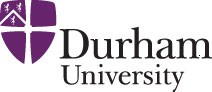 